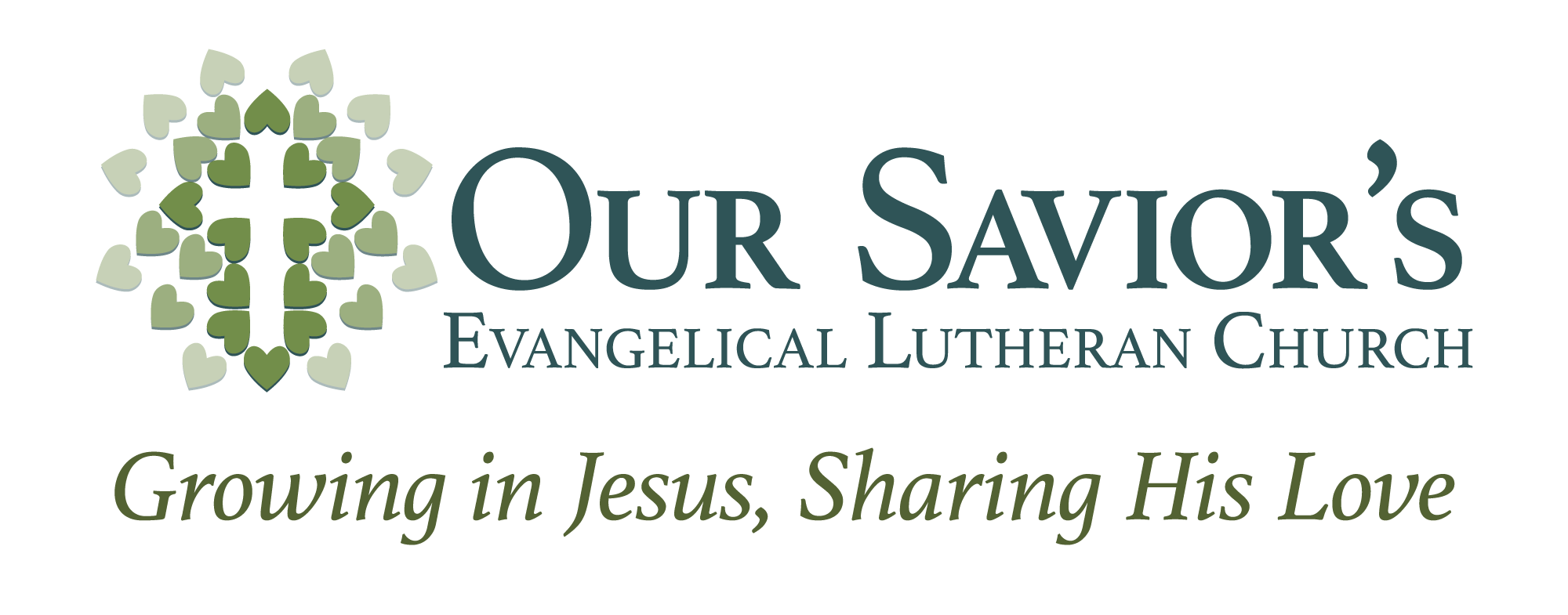 Good Friday – 7:00 PMService of Darkness (Tenebrae) ServiceNo bell pealGospel Lesson				        John 19:17-3017 Carrying his own cross, he went out to what is called the Place of a Skull, which in Aramaic is called Golgotha. 18 There they crucified him with two others, one on each side, and Jesus in the middle. 19 Pilate also had a notice written and fastened on the cross. It read, “Jesus the Nazarene, the King of the Jews.” 20 Many of the Jews read this notice, because the place where Jesus was crucified was near the city, and it was written in Aramaic, Latin, and Greek. 21 So the chief priests of the Jews said to Pilate, “Do not write, ‘The King of the Jews,’ but that ‘this man said, “I am the King of the Jews.”’” 22 Pilate answered, “What I have written, I have written.”23 When the soldiers crucified Jesus, they took his clothes and divided them into four parts, one part for each soldier. They also took his tunic, which was seamless, woven in one piece from top to bottom. 24 So they said to one another, “Let’s not tear it. Instead, let’s cast lots to see who gets it.” This was so that the Scripture might be fulfilled which says:They divided my garments among themand cast lots for my clothing.So the soldiers did these things.25 Jesus’ mother, his mother’s sister, Mary the wife of Clopas, and Mary Magdalene were standing near the cross. 26 When Jesus saw his mother and the disciple whom he loved standing nearby, he said to his mother, “Woman, here is your son!” 27 Then he said to the disciple, “Here is your mother!” And from that time this disciple took her into his own home.28 After this, knowing that everything had now been finished, and to fulfill the Scripture, Jesus said, “I thirst.” 29 A jar full of sour wine was sitting there. So they put a sponge soaked in sour wine on a hyssop branch and held it to his mouth. 30 When Jesus had received the sour wine, he said, “It is finished!” Then, bowing his head, he gave up his spirit.Psalm 2 M: The kings of the earth take a stand, and the rulers join together against the Lord and against his Anointed One.M: Why do the nations rage?C: Why do the peoples grumble in vain?M: The kings of the earth take a stand, and the rulers join togetherC: against the Lord and against his Anointed One.M: “Let us tear off their chainsC: and throw off their ropes from us.”M: The one who is seated in heaven laughs.C: The Lord scoffs at them.M: Then he speaks to them in his anger, and in his wrath he terrifies them.C: “I have installed my King on Zion, my holy mountain.”M: I will proclaim the decree of the Lord.C: He said to me: “You are my Son. Today I have begotten you.M: Ask me, and I will give you the nations as your inheritanceC: and the ends of the earth as your possession.M: You will smash them with an iron rod.C: You will break them to pieces like pottery.”M: So now, you kings, do what is wise.C: Accept discipline, you judges of the earth.M: Serve the Lord with fear,C: and rejoice with trembling.M: Kiss the Son, or he will be angry, and you will be destroyed in your way, for his wrath can flare up in a moment.C: How blessed are all who take refuge in him.M: The kings of the earth take a stand, and the rulers join together against the Lord and against his Anointed One.	The first candle is extinguished	Silence for meditationPsalm 22 M: They divide my garments among them. For my clothing they cast lots.M: My God, my God, why have you forsaken me?C: My groaning does nothing to save me.M: My God, I call out by day, but you do not answer.C: I call out by night, but there is no relief for me.M: Yet you are seated as the Holy One, C: praised by Israel.M: In you our fathers trusted.C: They trusted and you delivered them.M: They cried out to you, and they were rescued.C: They trusted in you, and they were not disappointed.M: But I am a worm and not a man,C: scorned by men and despised by the people.M: All who see me mock me. C: They sneer. They shake their heads.M: They say, “Trust in the Lord. Let the Lord deliver him.C: Let him rescue him, if he delights in him.”M: But you are the one who brought me out of the belly.C: You made me trust when I was at my mother’s breasts.M: I was cast on you from the womb.C: From the belly of my mother you have been my God.M: Do not be distant from me, C: for distress is near, and there is no one to help.M: Many bulls surround me.C: Strong bulls from Bashan encircle me.M: Enemies open their mouths wide against me,C: like a lion that tears its prey and roars.M: Like water I am poured out. All my bones are pulled apart.C: My heart has become like wax. It has melted in the middle of my chest.M: My strength is dried up like broken pottery, and my tongue is stuck to the roof of my mouth.C: You lay me in the dust of death.M: For dogs have surrounded me. A band of evil men has encircled me.C: They have pierced my hands and my feet.M: I can count all my bones.C: They stare and gloat over me.M: They divide my garments among them.C: For my clothing they cast lots.M: But you, O Lord, do not be distant.C: O my Strength, come quickly to help me.M: Deliver my life from the sword,C: my only life from the power of the dog.M: Save me from the mouth of the lion.C: From the horns of the wild oxen you have answered me.M: They divide my garments among them. For my clothing they cast lots.The second candle is extinguished	Silence for meditationPsalm 27 M: False witnesses rise up against me, and so do those who breathe out violence.M: The Lord is my light and my salvation—whom shall I fear?C: The Lord is the stronghold of my life—of whom shall I be afraid?M: When evildoers advance against me to eat my flesh,C: when my foes and my enemies come against me, it is they who will stumble and fall.M: If an army lines up against me, my heart will not fear.C: If war rises against me, even then I will keep trusting.M: One thing I ask from the Lord. This is what I seek:C: that I live in the house of the Lord all the days of my life, to gaze on the beauty of the Lord, and to seek him in his temple.M: Yes, he will hide me in his shelter on the day of trouble. C: He will hide me in his tent. He will set me high on a rock.M: Then my head will be lifted up above the enemies who surround me.C: I will offer sacrifices at his tent with a joyful shout. I will sing and make music to the Lord.M: Hear me, O Lord. With my voice I call.C: Be merciful to me and answer me.M: When you say, “Seek my face,” my heart says to you,C: “Your face, Lord, I will seek.”M: Do not hide your face from me. Do not turn your servant away in anger. You have been my help.C: Do not reject me or forsake me, O God who saves me.M: If my father and my mother abandoned me,C: the Lord would take me in.M: Lord, teach me your way,C: and lead me in a straight path because of my oppressors.M: Do not give me up to the desire of my foes,C: because false witnesses rise up against me, and so do those who breathe out violence.M: Unless I was confident to see the goodness of the Lord in the land of the living—C: Wait for the Lord. Be strong and take heart, and wait for the Lord!M: False witnesses rise up against me, and so do those who breathe out violence.	The third candle is extinguished	Silence for meditationHymn – 401 v. 1,2,5	      Your Works, Not Mine, O Christ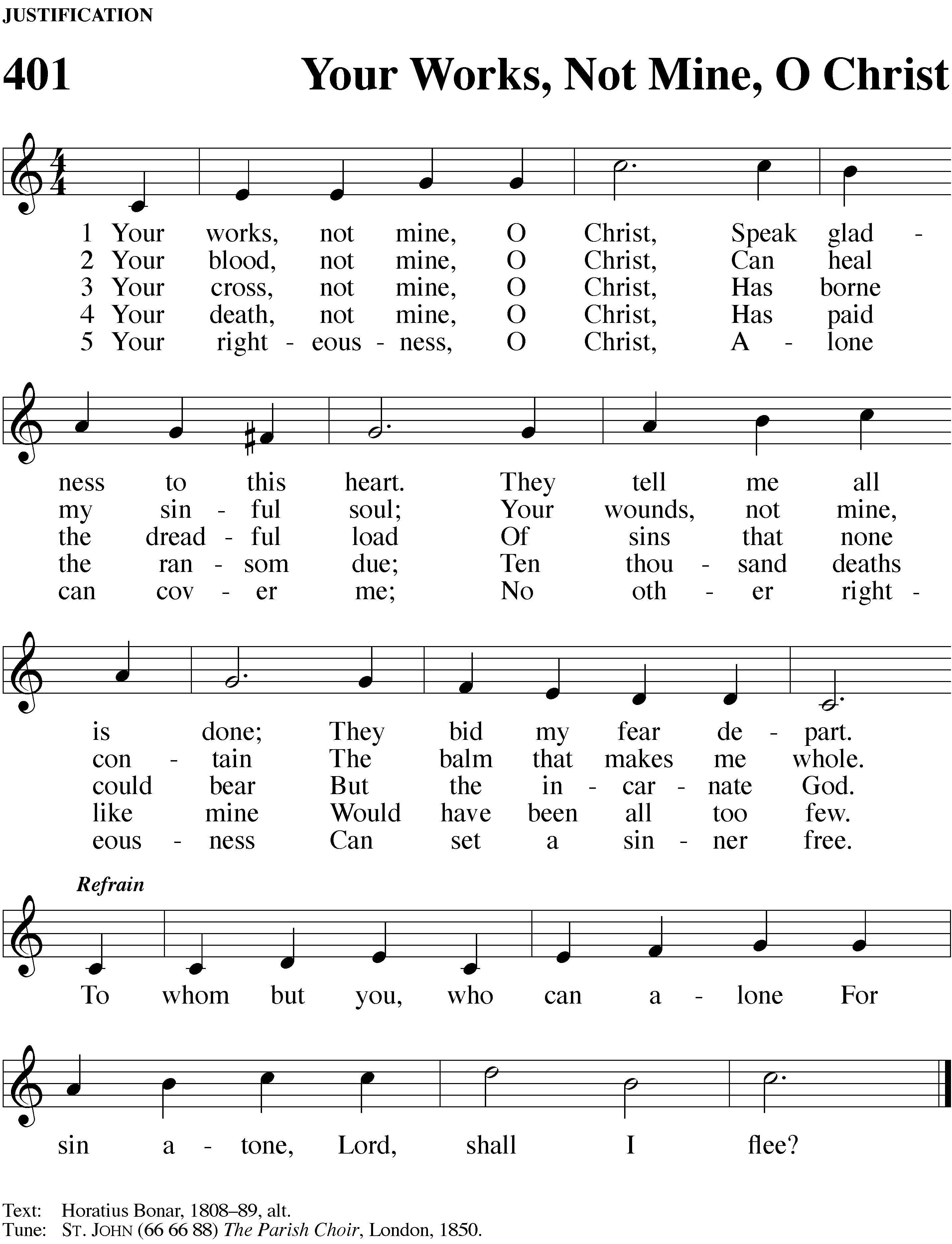 The fourth candle is extinguished	Silence for meditation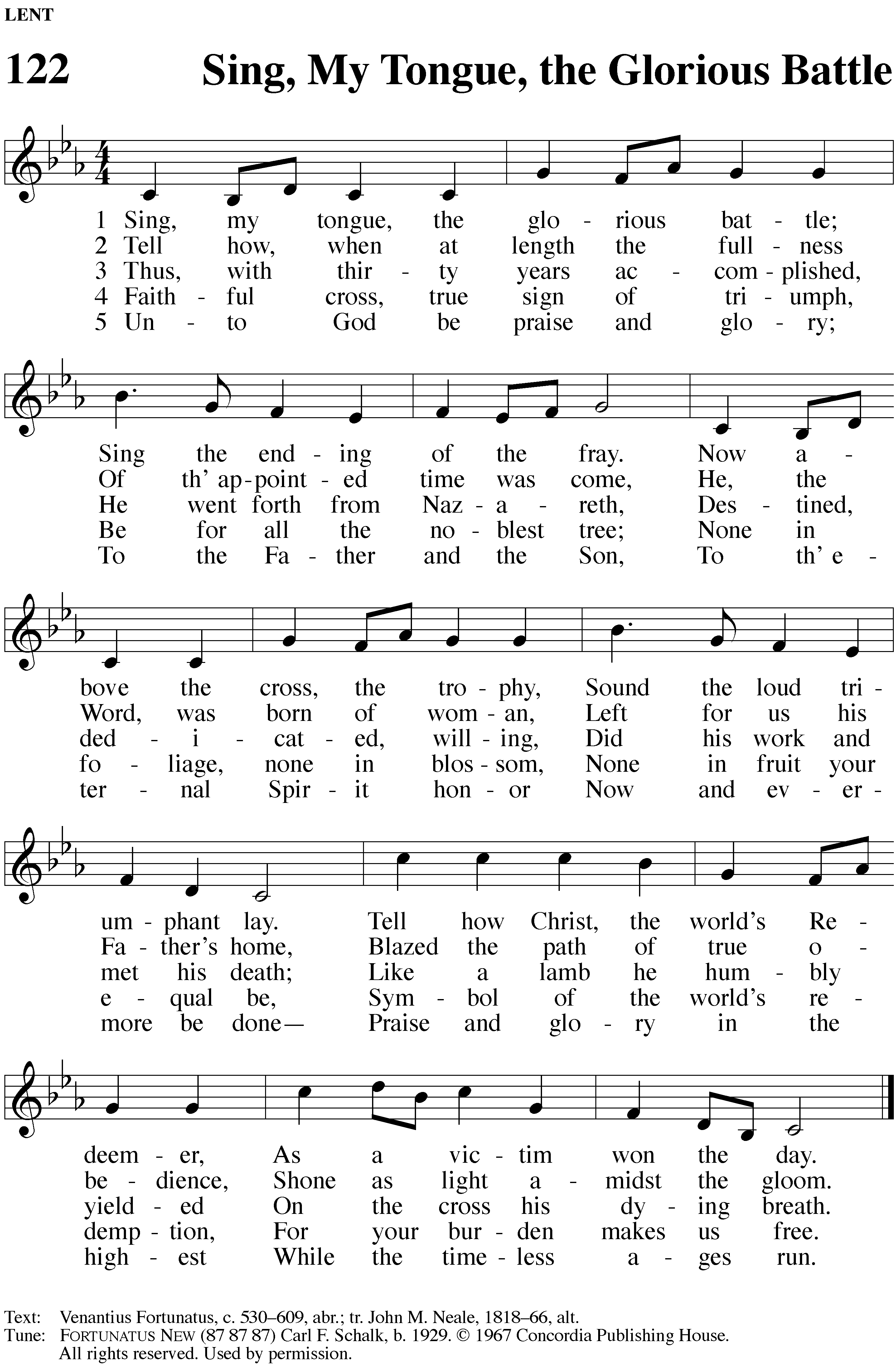 Hymn – 122 v. 1-3,5	Sing, My Tongue, the Glorious BattleReading from Lamentations 11 How lonely the city sits, which once was full of people! She, who was great among the nations, is now a widow. She, who was a princess among the provinces, now works as a slave.2 At night she weeps bitterly, and her tears linger on her cheek. Not one of her lovers is there to comfort her. All her friends have betrayed her. They are now her enemies.3 Judah has gone into exile. She endures affliction and harsh labor. She lives among the nations. She finds no rest. All her pursuers caught up with her when she was in great distress.4 The roads to Zion are mourning, because there are no travelers going to the appointed assemblies. All her gates are deserted. Her priests groan. Her virgins grieve. Her grief is bitter.5 Her foes have risen to the top. Her enemies prosper. Because of her many acts of rebellion, the Lord has brought grief to her. Her children have gone into captivity in the presence of the foe.M: Jerusalem, Jerusalem, return to the Lord your God!Hymn - 303 v. 1With broken heart and contrite sigh, A trembling sinner, Lord, I cry.Your pard’ning grace is rich and free—O God, be merciful to me!6 The daughter of Zion has lost all her splendor. Her officials have become like deer that find no pasture. Powerless, they fled before the pursuer.7 Jerusalem remembers the days of her affliction and her homeless wandering. She remembers all her precious things which were hers from long ago. When her people fell under the hand of the foe, there was no one to help her. Foes saw her and laughed at the end she has come to.8 Jerusalem has sinned terribly, so she is unclean. All who once honored her now despise her, because they have seen her nakedness. She can only sigh and turn away.9 Her flow of blood stains her skirt. She did not consider the outcome of her sin. Her collapse was astonishing. There was no one to comfort her. Look, Lord, at my affliction, for the enemy has done awful things.M: Jerusalem, Jerusalem, return to the Lord your God!Hymn - 303 v. 2I smite upon my troubled breast, With deep and conscious guilt oppressed,Christ and his cross my only plea—O God, be merciful to me!10 The foe has laid hands on all her precious things. She has even seen nations enter her sanctuary, nations about whom you commanded, “They shall not enter your assembly.”11 All her people are sighing as they search for bread. They traded their precious things for food in order to stay alive. Look, Lord, and see that I have become despised.12 But nothing like this is happening to you, all you who pass me by. Look and see if there is any pain like my pain, which was dealt out to me, which the Lord caused me to suffer on the day of his burning anger.13 From on high he sent fire into my bones and overpowered me. He spread a net for my feet. He turned me back. He made me desolate. I was sick all day long.14 The yoke of my sinful rebellion is fastened to my neck. My sins are bound together by his hand. They have risen up as high as my neck. He has weakened my strength. The Lord has given me into the hands of people I cannot resist.M: Jerusalem, Jerusalem, return to the Lord your God!Hymn - 303 v. 3Far off I stand with tearful eyes Nor dare uplift them to the skies,But you can all my anguish see—O God, be merciful to me!	The fifth candle is extinguished	Silence for meditationStatement of Faith (Philippians 2:8,9)C: Christ humbled himself and became obedient to the point of death—even death on a cross. Therefore God also highly exalted him and gave him the name that is above every name.The Lord’s Prayer C: Our Father, who art in heaven, hallowed be thy name, thy kingdom come, thy will be done on earth as it is in heaven. Give us this day our daily bread; and forgive us our trespasses, as we forgive those who trespass against us; and lead us not into temptation, but deliver us from evil. For thine is the kingdom and the power and the glory forever and ever. AmenPsalm 511 Be gracious to me, God, according to your mercy.Erase my acts of rebellion according to the greatness of your compassion. 2 Scrub me clean from my guilt. Purify me from my sin. 3 For I admit my rebellious acts. My sin is always in front of me. 4 Against you, you only, have I sinned, and I have done this evil in your eyes.So you are justified when you sentence me. You are blameless when you judge. 5 Certainly, I was guilty when I was born. I was sinful when my mother conceived me. 6 Since you desire truth on the inside, in my hidden heart you teach me wisdom. 7 Remove my sin with hyssop, and I will be clean. Wash me, and I will be whiter than snow. 8 Let me hear joy and gladness. Let the bones you have crushed celebrate. 9 Hide your face from my sins. Erase all my guilty deeds. 10 Create in me a pure heart, O God. Renew an unwavering spirit within me. 11 Do not cast me from your presence. Do not take your Holy Spirit from me. 12 Restore to me the joy of your salvation. Sustain me with a willing spirit. 13 I will teach rebels your ways, and sinners will turn to you. 14 Deliver me from bloodshed, O God, the God who saves me. My tongue will shout for joy about your righteousness. 15 Lord, open my lips, and my mouth will declare your praise. 16 For you do not delight in sacrifice, or I would give it. You do not take pleasure in burnt offerings. 17 The sacrifices God wants are a broken spirit. A broken and crushed heart, O God, you will not despise. 18 As it pleases you, do good for Zion. Build up the walls of Jerusalem. 19 Then you will be pleased with righteous sacrifices, burnt offerings and whole offerings. Then bulls will be offered up on your altar.The sixth candle is extinguishedThe seventh candle is removed from the altar areaM: Let us pray.God Most Holy, look with mercy on this your family, for whom our Lord Jesus Christ was willing to be betrayed, to be given over into the hands of the wicked, and to suffer death upon the cross. Keep us always faithful to him, our only Savior, who now lives and reigns with you and the Holy Spirit, one God, forever and ever. Amen.Silence for Meditation (Strepitus)	The seventh candle is returned to the altar areaClosing Hymn – 268Lamb of God, pure and holy, Who on the cross did suffer,Ever patient and lowly, Yourself to scorn did offer.All sins you carried for us, Else had despair reigned o’er us:Have mercy on us, O Jesus!Lamb of God, pure and holy, Who on the cross did suffer,Ever patient and lowly, Yourself to scorn did offer.All sins you carried for us, Else had despair reigned o’er us:Have mercy on us, O Jesus!Lamb of God, pure and holy, Who on the cross did suffer,Ever patient and lowly, Yourself to scorn did offer.All sins you carried for us, Else had despair reigned o’er us:Your peace be with us, O Jesus!Text: Nikolaus Decius, c. 1485–after 1546; tr. composite.The congregation may remain a few moments more for meditation. When you go, please leave silently.------------------------------------------------------------------------Permission to reprint hymns in this service obtained from ONE LICENSE with license #A-716671. All rights reserved.Easter Sunday  Easter Worship at 6:30 & 9:00 AMEaster Worship (masks required) at 8:00 AM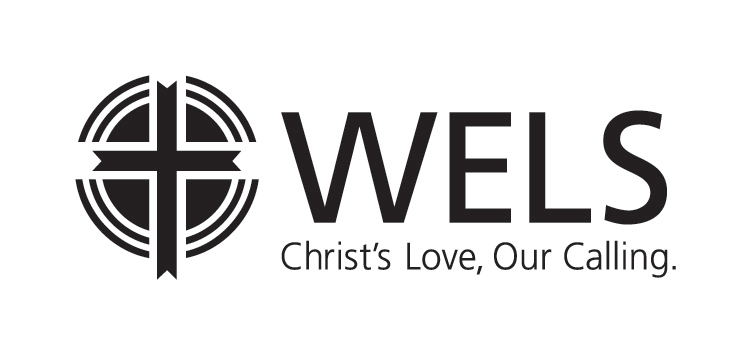 